הפורום למתחיליםאנחנו נחלק את שלב "התעסקות" עם המערכת לשלבים.שלב א' ובכן אנחנו מתקשרים למספר 0773137770 מקישים 3 ובוחרים את סוג מערכת התוכן אותו נרצה לפתוח. אנחנו כעת  נסביר על השבלונה הרגילה (שלוחה 3/1)אנחנו נפעל לפי ההוראות ונפתח קו תוכן. לאחר שפתחנו  את המערכת אנחנו דבר ראשון נתקשר למערכת להשלמת הרישוםשלב ב' לאחר השלמת הרישום אנחנו נכנסים לאתר של ימות המשיח, קישור: https://www.yemot.co.il                                                                                                            
                                                                                                                       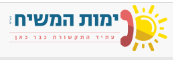 נכנסים לכניסה לניהול מערכות תכנים 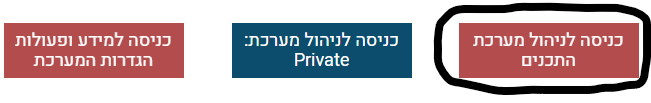 מכניסים מספר מערכת וסיסמה, ועוברים ללשונית "מערכת תוכן"אנחנו נראה 10 שלוחות שלוחה0 ניהול שלוחות 1-8 שמיעת הודעות שלוחה 9 שידור חי/חדר ועידה.שלב ג' ובכן איך אנחנו מגדירים הגדרות?אחרי שבחרנו את השלוחה אנחנו נלחץ על לשונית הגדרות מתקדמות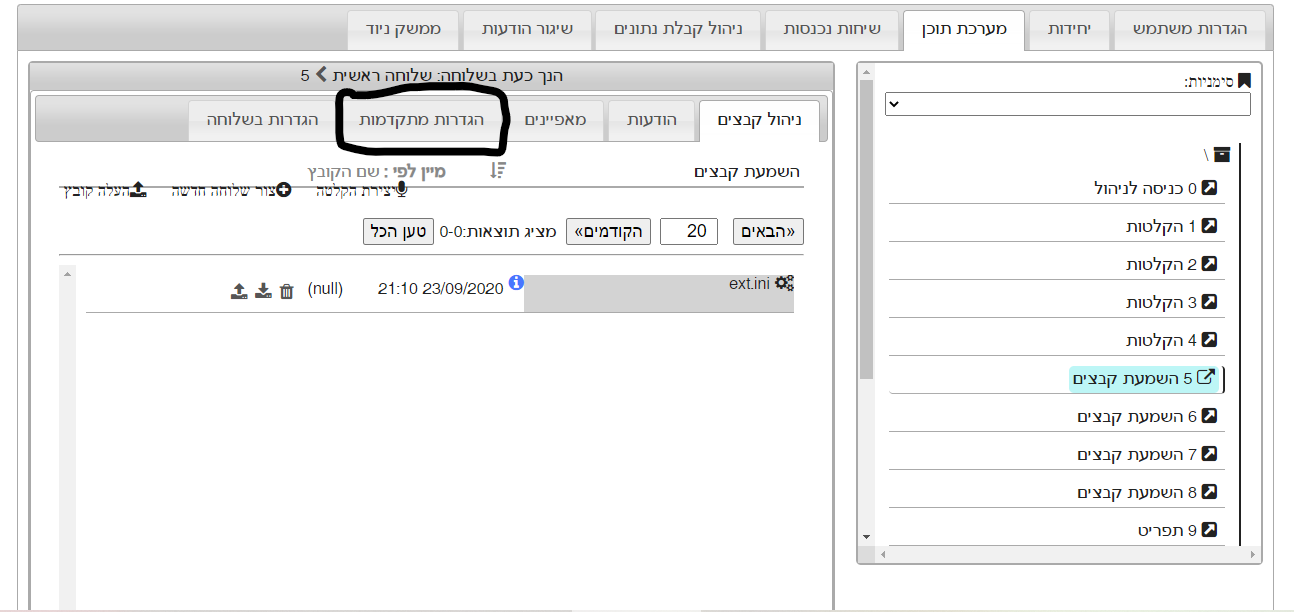 שם אנחנו צריכים להכניס את ההגדרות של איזה סוג שלוחה ואיזה הגדרות צריך להפעיל בתוכה.השורה הראשונה אומרת לנו את סוג השלוחה לדוגמא שלוחת ניהול צריך להיות כתובtype=admin_loginבשורה הראשונה, ואז כשהמאזין נכנס לשלוחה המערכת יודעת לזהות שמדובר בשלוחת ניהולחשוב מאוד !, באם מוחקים שורה זו ולא מגדירים אותה מחדש בהגדרה המתאימה זה יכול לגרום שלא יוכלו להיכנס לשלוחה דרך הטלפון שלב ד' ובו נלמד איך מוסיפים הגדרות לשלוחה ובאיזה צורות ניתן לעשות את זהאז ברוך השם השתדרגנו - ויש לכך כיום 3 דרכים נתחיל מן הקל אל הכבדלשונית "הגדרות בשלוחה" זהו אשף ידידותי ונח שיחסוך את החיפוש של ההגדרה המתאימהלשונית "מאפיינים" שם יש את ההגדרה הבסיסית הראשונית של חלק מסוגי השלוחות.חיפוש בפורום מחפשים את ההגדרה הרצויה בפורום  לוחצים על "בחר הכל" ומעתיקים את זה לתוך הלשונית הגדרות מתקדמותבשביל ההדגמה נראה לכם דוגמה בו נתחיל מהשלוחה הראשונה (שלוחת  ניהול) בשלוחה הזאת יש לנו 3 אפשרויות מה ניתן לעשות אפשרות 1 שהיא אפשרות ברירת המחדל שכל מי שרוצה להיכנס לניהול צריך להקיש סיסימה ואז יוכל להיכנס בשביל האפשרות הזאת מספיק רק לכתוב את השורה הראשונה שזה אומר למערכת שזה שלוחת ניהול והמערכת מתנהגת בתור ברירת מחדל (שזה אמרנו אפשרות 1) אפשרות 2 זהשכל מי שרוצה להיכנס לשלוחת הניהול יכנס ללא סיסמה ובשביל זה אנחנו נגדיר בהגדרות המתקדמות בשורה השנייה את ההגדרה הבאהadmin_login_no_password=yesאפשרות שלישית אומרת לנו שמי שנמצא ברשימת התפוצה יוכל להיכנס ללא סיסמהומי שלא ברשימת התפוצה לא יוכל להיכנס כללובכן אנחנו בוחרים רשימת תפוצה מספר 2 קוראים לזה 2 מוסיפים הגדרה בשלוחת הניהול(הסבר מה זה רשימת תפוצה ואפשרויות בו במדריך הבא ב"ה)admin_login_no_password=yescheck_template_filter=5check_template_filter_none_go_to=/Acheck_template_filter_blocked_go_to=/A